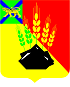 ДУМА  МИХАЙЛОВСКОГО МУНИЦИПАЛЬНОГО  РАЙОНАР Е Ш Е Н И Ес. Михайловка18.07.2013г.                                                           № 442Об утверждении проекта схемы территориального планированияМихайловского муниципального районаРуководствуясь гл. 3 Градостроительного кодекса Российской федерации, п. 15 ч. 1 ст. 15 Федерального закона от 06 октября 2003 года № 131-ФЗ «Об общих принципах организации местного самоуправления в Российской Федерации», Уставом Михайловского муниципального района, Дума Михайловского муниципального  районаР Е Ш И Л А:Утвердить прилагаемый проект схемы территориального планирования Михайловского муниципального района в следующем составе:       1.1. Положение о территориальном планировании Михайловского муниципального района.        КАРТЫ-СХЕМЫ:      1.2.  Схема разграничения земель по категориям (Проектное решение).      1.3. Схема зон с особыми условиями использования территории (Комплексная оценка территории).      1.4.  Схема территориального планирования. Основной чертеж.      1.5.  Схема транспортной инфраструктуры.      1.6.  Схема инженерной инфраструктуры.      1.7.  Схема зон затопления и инженерной защиты территорий от затопления и подтопления.2.  Настоящее решение  подлежит официальному  опубликованию. 3.  Настоящее решение направить главе района для подписания. Председатель Думы Михайловского муниципального района				              В.В.Остапец